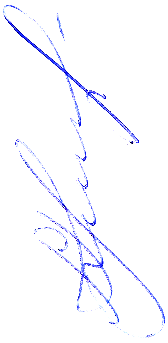 Специалист по учету и обучению персонала				А.В. Быстрова№ФИОВыполняемые функции ОбразованиеОпыт работы в сфере подтверждения соответствия12345Аванесов Евгений КонстантиновичЭксперт по сертификации систем менеджмента качества,Эксперт по сертификации систем экологического менеджмента, Эксперт по сертификации систем менеджмента информационной безопасности,Эксперт по сертификации систем менеджмента безопасности труда и охраны здоровьяЭксперт по сертификации систем менеджмента на соответствие ГОСТ Р ИСО/МЭК 20000-1.Эксперт по сертификации систем менеджмента качества органов власти.Ленинградский Кораблестроительный институт, по специальности "Судостроение и судоремонт", квалификация  "Инженер-кораблестроитель", диплом ЗВ №747281от 25.02.1983г. с 1992 г. Авраменко Анна ВладимировнаРуководитель Органа по сертификации, Эксперт по сертификации систем менеджмента качества,Эксперт по сертификации систем экологического менеджмента,Эксперт по сертификации систем менеджмента качества производителей медицинских изделий,Эксперт по сертификации систем менеджмента безопасности труда и охраны здоровья,Эксперт по сертификации систем энергетического менеджментаСанкт-Петербургский государственный морской технический университет, по специальности "Судовое энергетическое оборудование" квалификация "Инженер-механик", диплом АВС № 0305446 от 17.02.1999 г.с 2001 г.Аршакуни Варос ЛевоновичЗаместитель руководителя Органа по сертификации, Эксперт по сертификации систем менеджмента качестваМосковский ордена Ленина Авиационный институт им. С. Орджоникидзе, по специальности "Системы управления летательных аппаратов", квалификация  "Инженер-электромеханик",  диплом Ц № 876457 от 07.07.1967г.Московский гос. университет им. М.В. Ломоносова, по специальности "Математика", квалификация "Математика", диплом Ю № 662802 от 10.07.1972г. Московский ордена Трудового Красного Знамени институт управления им. С. Орджоникидзе, по специальности "Организаторов промышленного производства и строительства", квалификация "Организатор промышленного производства", диплом ДВА № 086089от 26.02.1988г.с 1991г. Богатов Владимир АлександровичЭксперт по сертификации систем менеджмента качества,Эксперт по сертификации систем энергетического менеджмента,Эксперт по сертификации систем менеджмента на соответствие ГОСТ Р 58876"Высшее военно-морское инженерное ордена Ленина училище им. Ф.Э. Дзержинского", по специальности "Электротехническая", квалификация "Инженер-электрик", диплом Ю № 963161от 28.06.1971 г. с 1998.Быстрова Алевтина ВикторовнаЭксперт по сертификации систем менеджмента качества,Эксперт по сертификации систем экологического менеджмента,Эксперт по сертификации систем менеджмента безопасности труда и охраны здоровья,Специалист по учету и обучению персоналаСПб государственный морской технический университет, по специальности "Судовые энергетические установки", квалификация "Инженер-механик", диплом АВС 0305429 от 22.02.1999 г. с 1999 г Виноградов Андрей ВасильевичЗаместитель генерального директора по сертификации систем менеджмента, Эксперт по сертификации систем менеджмента качества,Эксперт по сертификации систем экологического менеджмента, Эксперт по сертификации систем менеджмента безопасности труда и охраны здоровья;Эксперт по сертификации систем энергетического менеджмента Эксперт по сертификации систем менеджмента качества производителей медицинских изделий.Эксперт по сертификации систем информационной безопасности.Эксперт по сертификации систем менеджмента на соответствие ГОСТ Р ИСО/МЭК 20000-1, ГОСТ Р 53733СПб государственная инженерно-экономическая академия, по специальности "Экономика и управление на предприятиях туризма и гостиничного хозяйства", квалификация "Экономист-менеджер", диплом ДВС 0278725 от 13.06.2000г. СПб государственная инженерная школа электроники (колледж), по специальности "Коммерция в электронной промышленности на английском языке" и "Переводчик-референт по научно-технической литературе”, квалификация "Менеджер в электронной промышленности со знанием английского языка, диплом РТ №807201 от 31.05.1996 г.Аспирантура Санкт-Петербургского государственного политехнического университета,  по специальности "Стандартизация и управление качеством продукции" от 13.09.2004с 1996 г.Винтовкина Надежда ПетровнаЭксперт по сертификации систем менеджмента качества.Эксперт по сертификации систем менеджмента на соответствие ГОСТ Р ИСО/ТУ 29001Томский политехнический институт им. Кирова, по специальности "Основные процессы химических производств и химическая кибернетика", квалификация "Инженер-химик-технолог",  диплом А-I №511040511040 от 20.06.1975г. с 1996 г.Галанова Татьяна ГригорьевнаЭксперт по сертификации систем менеджмента качества,Эксперт по сертификации систем экологического менеджмента,Эксперт по сертификации систем менеджмента безопасности труда и охраны здоровья,Эксперт по сертификации систем менеджмента качества предприятий - поставщиков автомобильной промышленностиЭксперт по сертификации систем менеджмента качества производителей медицинских изделий.Эксперт по сертификации систем менеджмента на соответствие ГОСТ Р 53733Ленинградский индустриальный техникум МЧС СССР, специалист "Проволочной, калибровочное и канатное производство", квалификация "Техника-технолога" диплом Ю № 149457 от 03.05.1978г.Северо-Западный заочный политехнический институт, по специальности "Автоматика и телемеханика", квалификация  "инженер-электрик",  диплом МВ №657159 от 21.06.1984г. с 2004 г.Окрепилова Ирина ГеннадьевнаЭксперт по сертификации систем менеджмента качества.Ленинградский электро-технический институт им. В.И. Ульянова (Ленина)  по  специальности «Электронные  приборы», квалификации  «Инженер  электронной  техник», диплом ЛВ №241829 от 28.06.1984.Аспирантура Санкт-Петербургского государственного  университета  экономики и финансов ( СПбГУЭФ) специальность «Экономика и управление качеством», 1994 г.Доктор экономических наук Диплом №002513 от 17.03.2000.Профессор по кафедре экономики и управления качеством ПР№008286 от 22.01.2003с 1990 г.Син Константин ГуковичЭксперт по сертификации систем менеджмента качества, Эксперт по сертификации систем экологического менеджмента,Эксперт по сертификации систем менеджмента безопасности труда и охраны здоровья,Эксперт по сертификации систем менеджмента информационной безопасности,Эксперт по сертификации систем энергетического менеджмента.Эксперт по сертификации систем менеджмента на соответствие ГОСТ Р ИСО/МЭК 20000-1, ГОСТ Р 53733.Эксперт по сертификации систем менеджмента качества органов власти.СПб Балтийский государственный технический университет "ВОЕНМЕХ" им. Д.Ф. Устинова. по специальности "Стандартизация и сертификация в приборостроении", квалификация "Инженер", диплом ДВС 1681047 от 19.02.2002 г.с 2003 г.Скобелева СветланаВитальевнаЭксперт по сертификации систем энергетического менеджментаНациональный технический университет "Харьковский политехнический институт" направление "Машиностроение", квалификация бакалавра машиностроения,  диплом бакалавра ХА №41709926от 27.06.2011 г.Национальный технический университет "Харьковский политехнический институт", специальность "Подъёмно-транспортные, дорожные, строительные мелиоративные машины и оборудование", квалификация профессионала по машиностроению, диплом магистра ХА №45713447от 30.06.2013 г.с 2013 Соколова НадеждаАдольфовнаЭксперт по сертификации систем менеджмента качестваЭксперт ХАССП,Эксперт по сертификации систем менеджмента безопасности пищевой продукции.Ленинградский промышленно-экономический колледж, по специальности "Программирование для ЭВМ и автоматизированных систем" квалификация "Техник-программист", диплом РТ № 155558 от 11.06.1993 г.СПб государственный аграрный университет, по специальности "Зоотехния", квалификация "Зооинженер", диплом ИВС 0176489от 12.11.2002 г. с 2006 г.Юркинская Екатерина ВадимовнаЭксперт по сертификации систем менеджмента качества,Эксперт по сертификации систем экологического менеджмента,Эксперт по сертификации систем менеджмента безопасности труда и охраны здоровья,Эксперт-аудитор по сертификации систем менеджмента качества образовательных учреждений.Эксперт по сертификации систем менеджмента бережливого производства.Эксперт по сертификации систем менеджмента качества органов власти.СПб Государственная Лесотехническая Академия им. Кирова, специальность "Лесное и садово-парковое хозяйство", квалификация "Инженер лесного хозяйства", диплом АВС 0406772от 30.04.98СПб Государственная Лесотехническая Академия им. Кирова, степень магистра "Лесное дело", направление "Преподаватель Высшей Школы", диплом мастера АВМ № 0054498от 30.06.99Санкт-Петербургского Государственного Университета Экономики и Финансов (СПбГУЭФ), присуждена учёная степень "Кандидат экономических наук", диплом кандидата наук КТ № 120322 от 16.04.2004г.с 2004 г.Яковлева Елена ВладимировнаЭксперт по сертификации систем менеджмента качества,Эксперт по сертификации систем экологического менеджмента,Эксперт по сертификации систем менеджмента безопасности труда и охраны здоровья, Эксперт по сертификации систем менеджмента качества производителей медицинских изделий.ЛИИ им. Герцена. Индустриально-педагогический, специальность "Общетехнические дисциплины и труд", квалификация "Учитель общетехнической дисциплины и труда", диплом ПВ №495346 от 30.06.1989 г. с 2003 г.Гавронова Марина НиколаевнаЭксперт по сертификации систем менеджмента качества, Эксперт ХАССП,Эксперт по сертификации систем менеджмента безопасности пищевой продукцииЛенинградский санитарно-гигиенический медицинский институт, "Лечебно-профилактическое дело", квалификация "Врач", диплом ТВ №250453от 21.06.1991г.с 1993 г.Певзнер Ольга НиколаевнаЗаместитель руководителя Органа по сертификации,Эксперт по сертификации систем менеджмента качества, Эксперт ХАССП,Эксперт по сертификации систем менеджмента безопасности пищевой продукции.Санкт-Петербургская государственная химико-фармацевтическая академия, по специальности "Биотехнология", квалификация "Инженер-технолог", диплом АВС № 039960723.06.1998г.с 2005 гКостина Наталия ЕвгеньевнаЭксперт по сертификации систем менеджмента качества,Эксперт по сертификации систем менеджмента качества производителей медицинских изделий.СПб ФГБОУ ВПО "Санкт-Петербургский государственный политехнический университет", бакалавр по направлению "Физика", диплом бакалавра Р № 6422от 29.06.2012ФГАОУВО "СПб государственный университет аэрокосмического приборостроения" по направлению "Управление качеством", квалификация "Магистр" диплом магистра 107819 0025078 от 16.01.2017.с 2012 г.Полякова Елена ИвановнаИнженер по стандартизацииСанкт-Петербургского Ордена  Трудового Красного Знамени технологического института холодильной промышленности, по специальности "Автоматизация и комплексная механизация химико-технологических процессов", квалификация "Инженер по автоматизации", диплом УВ № 006110от 30.06.1986 г.Ленинградский механико-технологический техникум пищевой промышленности, по специальности "Эксплуатация автоматических устройств в пищевой промышленности", квалификация "техник-электромеханик", диплом ЗТ-I № 085324 от 16.06.1992 г.с 2006 г.Бауров  Дмитрий Тихоновичс 2021 г.Воробьева Юлия Валерьевна